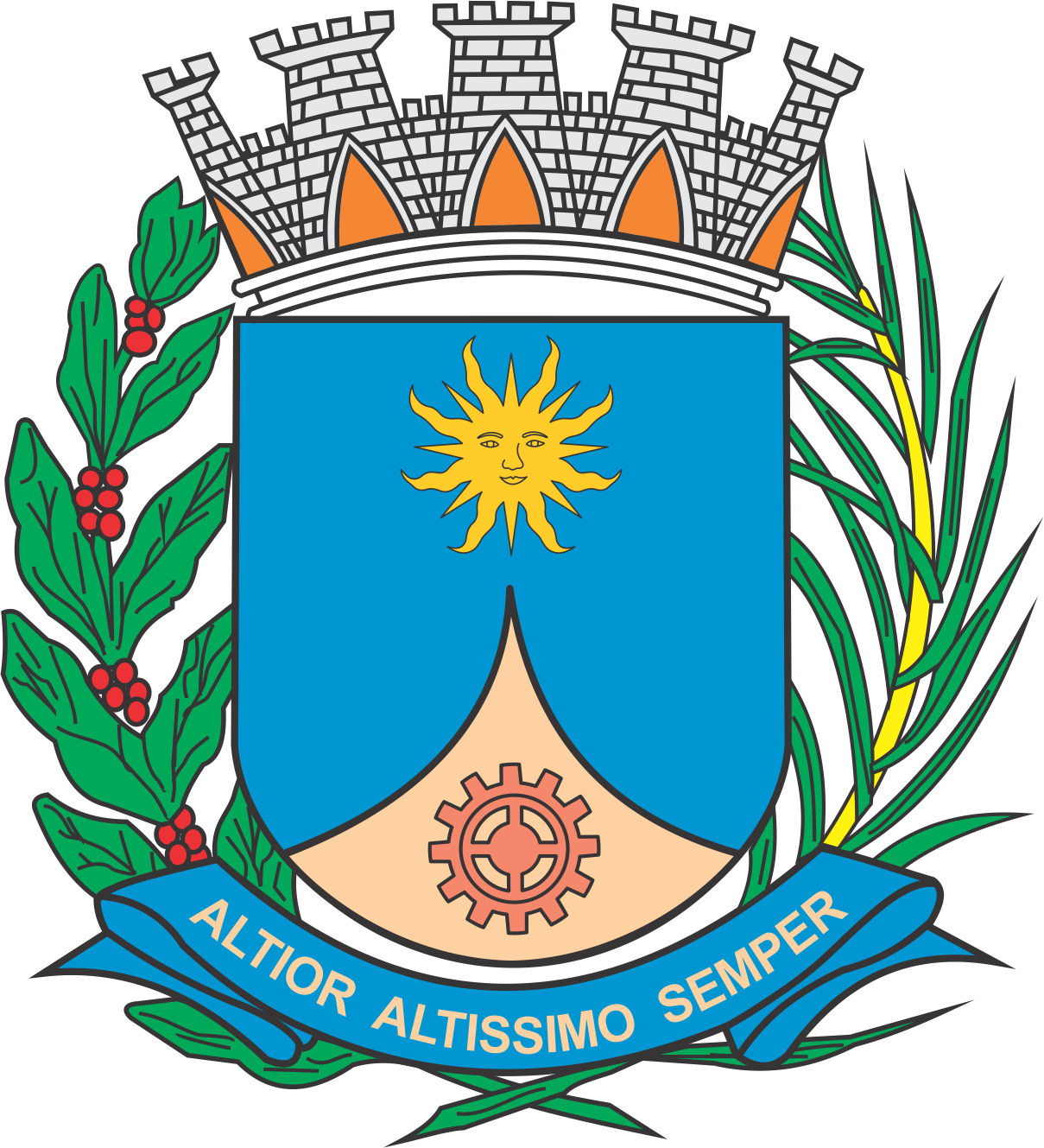 CÂMARA MUNICIPAL DE ARARAQUARAAUTÓGRAFO NÚMERO 277/17PROJETO DE LEI NÚMERO 303/17Dispõe sobre alteração temporária no período de férias dos integrantes do Magistério Público do Município de Araraquara, e dá outras providências.		Art. 1º O artigo 99 da Lei Municipal nº 6.251, de 19 de abril de 2.005, passa a vigorar temporariamente com a seguinte redação:“Art. 99. Todo servidor do Quadro de Profissionais do Magistério Público Municipal, inclusive o servidor em exercício de funções atividade, terá direito ao gozo de 30 (trinta) dias de férias, sem prejuízo da remuneração, após cada período de efetivo exercício.§ 1º O período de férias será:I - De 10 dias durante o mês de janeiro e 20 dias durante o mês de julho, após o decurso do primeiro ano de efetivo exercício, estabelecido de acordo com o calendário escolar organizado, pela Secretaria Municipal da Educação, para:a) Os profissionais que oferecem suporte pedagógico direto ao exercício da docência no emprego efetivo de:1. Diretor de Escola;2. Supervisor de Ensino;3. Assistente Educacional Pedagógico.b) Os profissionais que exercem funções atividades, atuando como:1. Vice-Diretor;2. Professor Coordenador;3. Professor Formador;4. Professor Coordenador de Projetos Especiais;5. Coordenador Técnico.c) Os docentes.§ 2º Para o docente que optar por converter 1/3 (um terço) do período de férias a que tiver direito em abono pecuniário, o período de férias será de 10 (dez) dias durante o mês de janeiro e 10 (dez) dias durante o mês de julho, após o decurso do primeiro ano de efetivo exercício estabelecido, de acordo com o calendário escolar organizado pela Secretaria Municipal da Educação.§ 3º Para o profissional do quadro do magistério público municipal – suporte pedagógico e em função atividade, que optar por converter 1/3 (um terço) do período de férias a que tiver direito em abono pecuniário, o período de férias será de 10 (dez) dias durante o mês de janeiro e 10 dias preferencialmente durante o mês de julho, após o decurso do primeiro ano de efetivo exercício, estabelecido de acordo com o calendário escolar organizado pela Secretaria Municipal da Educação.§ 4º Serão organizados anualmente, em ato próprio, pela Secretária Municipal da Educação, os 20 (vinte) dias restantes das férias dos profissionais referidos no inciso I, alíneas “a” e “b”, sendo que, para os que trabalham no ensino fundamental e na educação integral preferencialmente serão gozados no mês de julho.§ 5º Ao servidor do Quadro de Profissionais do Magistério Público Municipal, que estiver em licença ou afastamento legal no período regulamentar de férias, será garantido o gozo de férias imediatamente após o término dessa licença ou desse afastamento.”		Art. 2º O art. 100 da Lei Municipal nº 6.251, de 19 de abril de 2005, passa a vigorar temporariamente com a seguinte redação:“Art. 100. Todo docente do Quadro de Profissionais do Magistério Público Municipal terá direito a recesso escolar em períodos estabelecidos no calendário escolar, respeitado o mínimo obrigatório de duzentos dias de efetivo trabalho escolar, na seguinte conformidade:I – 15 (quinze) dias consecutivos no mês de janeiro, a partir do dia 02;II – Do dia 24 (vinte e quatro) ao dia 31 (trinta e um) de dezembro. Parágrafo único. No período de recesso escolar, caso seja necessário, poderá haver convocação para planejamento escolar, formação e capacitação profissional, participação em cursos, congressos ou simpósios, ocasião em que se respeitará a jornada de trabalho do docente, bem como para cumprimento do que dispõe o art. 24, inciso I, da Lei Federal nº 9.394, de 20 de dezembro de 1996 (LDB).”		Art. 3º Esta Lei vigerá por 1 (um) ano, contados da data de sua publicação.		Parágrafo único. Encerrado o prazo de vigência desta Lei fica automaticamente restaurada a redação original dos dispositivos alterados.		CÂMARA MUNICIPAL DE ARARAQUARA, aos 29 (vinte e nove) dias do mês de novembro do ano de 2017 (dois mil e dezessete).JÉFERSON YASHUDA FARMACÊUTICOPresidente